                   Colegio  Américo Vespucio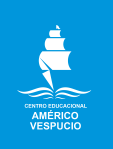                   Cuarto Básico- Ed. tecnológica.                 IALA / 2020Educación Tecnológica. Elementos protección personal.Cuarto Básico. GUÍA 3. Unidad 2.	Pensemos en una actividad tan simple como andar en bicicleta. Es una experiencia muy divertida. En un comienzo, es difícil aprender a maniobrarla manteniendo el equilibrio, sin embargo, con mucha práctica logramos andar en ella y disfrutar esa práctica.              Lamentablemente muchas veces se generan accidentes. Por esta razón es muy importante utilizar protección como rodilleras, coderas y casco.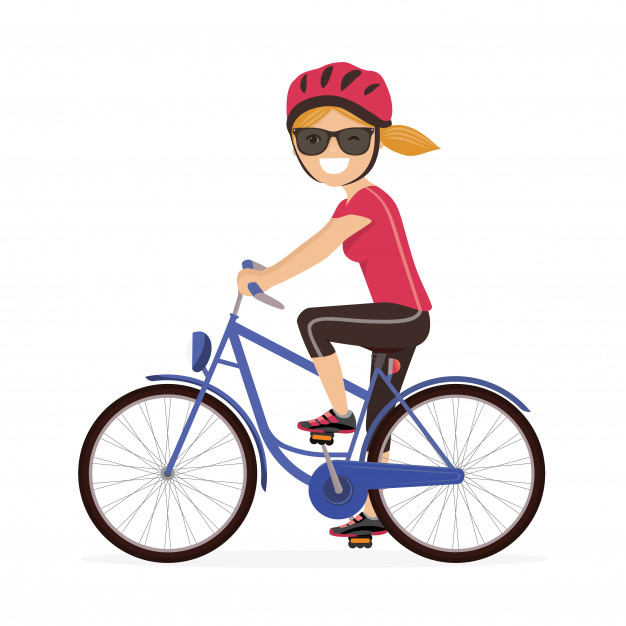 Esta guía de actividades consiste en planificar (solo planificar) la elaboración de un elemento de protección como rodilleras, coderas y casco, utilizando mayoritariamente materiales desechables.A continuación, describirás solo un elemento de protección y explicarás porqué lo elegiste.Dibuja en el siguiente espacio cómo imaginas que sería ese elemento.           Colegio  Américo Vespucio          Cuarto Básico- Ed. tecnológica.           IALA / 2020Educación Tecnológica. Elementos protección personal.Cuarto Básico. GUÍA 4. Unidad 2.Responde las siguientes preguntas pensando en el elemento de protección personal que elegiste en la guía anterior. (casco, codera, rodillera)¿Qué tipo de materiales se podrían emplear para elaborar el elemento de protección que elegí? _________________________________________________________________________________________________________________________________________________________________________________________________________________________________________________________________________________________________________________________________________________________________________________________________________________________________________________________________________________________________________________________________________________________________________________________________________Los materiales que seleccioné, ¿Sirven para que este objeto cumpla la función de protección de una parte del cuerpo? ¿Por qué?______________________________________________________________________________________________________________________________________________________________________________________________________________________________________________________________________________________________________________________________________________________________________________________________________¿Cuáles son los aspectos más importantes que debes considerar para el desarrollo de este elemento? _______________________________________________________________________________________________________________________________________________________________________________________________________________________________________________________________________________________________________________________________________________________________________________________________________________________________________________________________________¿Qué herramientas necesitaría para poder elaborar este elemento de protección?_____________________________________________________________________________________________________________________________________________________________________________________________________________________________________________________________________________________________________________________________________________________________________________________________¿Cuánto dinero y tiempo crees que demorarías en elaborar este objeto y por qué?______________________________________________________________________________________________________________________________________________________________________________________________________________________________________________________________________________________________________________________________________________________________________________________________________NombreCursoFecha4° ____Semana 8 al 12 de junio 2020OA 2: Planificar la elaboración de objetos tecnológicos, incorporando la secuencia de acciones, materiales, herramientas, técnicas y medidas de seguridad necesarias o alternativas para lograr el resultado deseado, discutiendo las implicancias ambientales y sociales de los recursos utilizados.__________________________________________________________________________________________________________________________________________________________________________________________________________________________________________________________________________________________________________________________________________________________________________________________________________________________________________________________________________________________________________________________________________________________________________________________________________________NombreCursoFecha4° ____Semana 15 al 19 de junio 2020OA 2: Planificar la elaboración de objetos tecnológicos, incorporando la secuencia de acciones, materiales, herramientas, técnicas y medidas de seguridad necesarias o alternativas para lograr el resultado deseado, discutiendo las implicancias ambientales y sociales de los recursos utilizados.